STENCIL 5D.THE FUTURE CONTINUOUS VERSUS THE FUTURE PERFECTTHE FUTURE CONTINUOUSEXAMPLESFORMSGRAPH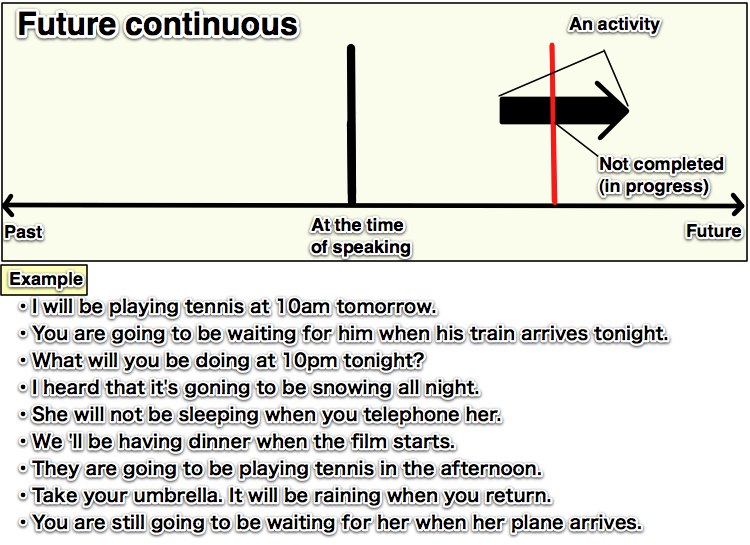 RULE:THE FUTURE PERFECT.EXAMPLES .TOEPASSING  :Een handeling/situatie  (van kortere of langere duur) die is afgesloten voor een bepaald punt in de toekomst GRAPH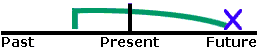 Examples:I will have been in London for six months by the time I leave.Doctors will have found a cure for cancer by 2030People will have improved the environment by 2025.Tomorrow at this time, I will be taking my English language exam.Ben won't be having visitors next week. Will you be coming to the party next month? will / won’tbepresent participlewillbetakingwon’tbehavingwillbecomingWe use the future continuous when we want to talk about activities that will be in progress at a certain time in the future.will + have + past participleYou will have perfected your English by the time you come back from the U.S.Will you have perfected your English by the time you come back from the U.S.?You will not (won’t) have perfected your English by the time you come back from the U.S